Form No: UG3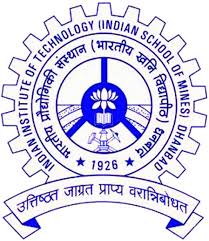 INDIAN INSTITUTE OF TECHNOLOGY (INDIAN SCHOOL OF MINES) DHANBAD   OFFICE OF THE DEAN (ACADEMIC)APPLICATION FORM FOR SEMESTER LEAVE Date: _______________(Signature of the Student)Recommendation of the concerned DepartmentFOR OFFICE USE ONLY **********Academic SessionAcademic SessionSemesterSemesterSemesterSemesterMonsoonMonsoonMonsoonMonsoon√WinterWinter√Name of StudentAdmission No.DepartmentDepartmentDepartmentDepartmentDepartmentProgram BranchBranchBranchBranchBranchInstitute Email IDContact NumberContact NumberContact NumberContact NumberContact NumberAcademic RecordAcademic RecordAcademic RecordAcademic RecordAcademic RecordAcademic RecordAcademic RecordAcademic RecordAcademic RecordAcademic RecordAcademic RecordAcademic RecordAcademic RecordAcademic RecordAcademic RecordAcademic RecordCurrent CGPAAcademic Status (Tick if applicable)Academic Status (Tick if applicable)Academic Status (Tick if applicable)Academic Status (Tick if applicable)WarningWarningWarningPlease √Please √Academic ProbationAcademic ProbationAcademic ProbationPlease √Please √Backlog, if anyFailed Backlog CountFailed Backlog CountFresh Backlog CountFresh Backlog CountFresh Backlog CountFresh Backlog CountFresh Backlog CountFresh Backlog CountFresh Backlog CountPurpose & Declaration for taking Semester Leave (Please √ in appropriate box)Purpose & Declaration for taking Semester Leave (Please √ in appropriate box)Purpose & Declaration for taking Semester Leave (Please √ in appropriate box)Purpose & Declaration for taking Semester Leave (Please √ in appropriate box)Purpose & Declaration for taking Semester Leave (Please √ in appropriate box)Purpose & Declaration for taking Semester Leave (Please √ in appropriate box)Purpose & Declaration for taking Semester Leave (Please √ in appropriate box)Purpose & Declaration for taking Semester Leave (Please √ in appropriate box)Purpose & Declaration for taking Semester Leave (Please √ in appropriate box)Purpose & Declaration for taking Semester Leave (Please √ in appropriate box)Purpose & Declaration for taking Semester Leave (Please √ in appropriate box)Purpose & Declaration for taking Semester Leave (Please √ in appropriate box)Purpose & Declaration for taking Semester Leave (Please √ in appropriate box)Purpose & Declaration for taking Semester Leave (Please √ in appropriate box)Purpose & Declaration for taking Semester Leave (Please √ in appropriate box)Purpose & Declaration for taking Semester Leave (Please √ in appropriate box)A. On Medical GroundA. On Medical GroundA. On Medical GroundA. On Medical GroundMaximum Two Semesters in the entire Academic ProgramMaximum Two Semesters in the entire Academic ProgramMaximum Two Semesters in the entire Academic ProgramMaximum Two Semesters in the entire Academic ProgramMaximum Two Semesters in the entire Academic ProgramMaximum Two Semesters in the entire Academic ProgramMaximum Two Semesters in the entire Academic ProgramMaximum Two Semesters in the entire Academic ProgramMaximum Two Semesters in the entire Academic ProgramMaximum Two Semesters in the entire Academic ProgramMaximum Two Semesters in the entire Academic ProgramPlease √Please √ Before submitting the application form for sanctioning the semester leave (temporary withdrawal) from my academic program on MEDICAL GROUND, I have read all the terms and conditions related to availing the semester leave on medical grounds very carefully. For sanctioning of the semester leave on medical ground, all the medical documents are attached along with this form for substantiating the reason.  I do, hereby promise that after availing the sanctioned semester leave on medical ground, I will submit a Medical Fitness Certification from the Institute’s Medical Board on the Physical Registration/Reporting date of the semester for confirming my provisional registration. I will abide by all the terms and conditions specified in the UG Manual as well as in the Office Memorandum to be issued to me after sanctioning of semester leave on medical ground, failing which the Institute will have the right to take necessary action deemed fit. I will never make the request for any kind of adjustment/waiver in the academic activities and academic requirements for completion of my academic program. Before submitting the application form for sanctioning the semester leave (temporary withdrawal) from my academic program on MEDICAL GROUND, I have read all the terms and conditions related to availing the semester leave on medical grounds very carefully. For sanctioning of the semester leave on medical ground, all the medical documents are attached along with this form for substantiating the reason.  I do, hereby promise that after availing the sanctioned semester leave on medical ground, I will submit a Medical Fitness Certification from the Institute’s Medical Board on the Physical Registration/Reporting date of the semester for confirming my provisional registration. I will abide by all the terms and conditions specified in the UG Manual as well as in the Office Memorandum to be issued to me after sanctioning of semester leave on medical ground, failing which the Institute will have the right to take necessary action deemed fit. I will never make the request for any kind of adjustment/waiver in the academic activities and academic requirements for completion of my academic program. Before submitting the application form for sanctioning the semester leave (temporary withdrawal) from my academic program on MEDICAL GROUND, I have read all the terms and conditions related to availing the semester leave on medical grounds very carefully. For sanctioning of the semester leave on medical ground, all the medical documents are attached along with this form for substantiating the reason.  I do, hereby promise that after availing the sanctioned semester leave on medical ground, I will submit a Medical Fitness Certification from the Institute’s Medical Board on the Physical Registration/Reporting date of the semester for confirming my provisional registration. I will abide by all the terms and conditions specified in the UG Manual as well as in the Office Memorandum to be issued to me after sanctioning of semester leave on medical ground, failing which the Institute will have the right to take necessary action deemed fit. I will never make the request for any kind of adjustment/waiver in the academic activities and academic requirements for completion of my academic program. Before submitting the application form for sanctioning the semester leave (temporary withdrawal) from my academic program on MEDICAL GROUND, I have read all the terms and conditions related to availing the semester leave on medical grounds very carefully. For sanctioning of the semester leave on medical ground, all the medical documents are attached along with this form for substantiating the reason.  I do, hereby promise that after availing the sanctioned semester leave on medical ground, I will submit a Medical Fitness Certification from the Institute’s Medical Board on the Physical Registration/Reporting date of the semester for confirming my provisional registration. I will abide by all the terms and conditions specified in the UG Manual as well as in the Office Memorandum to be issued to me after sanctioning of semester leave on medical ground, failing which the Institute will have the right to take necessary action deemed fit. I will never make the request for any kind of adjustment/waiver in the academic activities and academic requirements for completion of my academic program. Before submitting the application form for sanctioning the semester leave (temporary withdrawal) from my academic program on MEDICAL GROUND, I have read all the terms and conditions related to availing the semester leave on medical grounds very carefully. For sanctioning of the semester leave on medical ground, all the medical documents are attached along with this form for substantiating the reason.  I do, hereby promise that after availing the sanctioned semester leave on medical ground, I will submit a Medical Fitness Certification from the Institute’s Medical Board on the Physical Registration/Reporting date of the semester for confirming my provisional registration. I will abide by all the terms and conditions specified in the UG Manual as well as in the Office Memorandum to be issued to me after sanctioning of semester leave on medical ground, failing which the Institute will have the right to take necessary action deemed fit. I will never make the request for any kind of adjustment/waiver in the academic activities and academic requirements for completion of my academic program. Before submitting the application form for sanctioning the semester leave (temporary withdrawal) from my academic program on MEDICAL GROUND, I have read all the terms and conditions related to availing the semester leave on medical grounds very carefully. For sanctioning of the semester leave on medical ground, all the medical documents are attached along with this form for substantiating the reason.  I do, hereby promise that after availing the sanctioned semester leave on medical ground, I will submit a Medical Fitness Certification from the Institute’s Medical Board on the Physical Registration/Reporting date of the semester for confirming my provisional registration. I will abide by all the terms and conditions specified in the UG Manual as well as in the Office Memorandum to be issued to me after sanctioning of semester leave on medical ground, failing which the Institute will have the right to take necessary action deemed fit. I will never make the request for any kind of adjustment/waiver in the academic activities and academic requirements for completion of my academic program. Before submitting the application form for sanctioning the semester leave (temporary withdrawal) from my academic program on MEDICAL GROUND, I have read all the terms and conditions related to availing the semester leave on medical grounds very carefully. For sanctioning of the semester leave on medical ground, all the medical documents are attached along with this form for substantiating the reason.  I do, hereby promise that after availing the sanctioned semester leave on medical ground, I will submit a Medical Fitness Certification from the Institute’s Medical Board on the Physical Registration/Reporting date of the semester for confirming my provisional registration. I will abide by all the terms and conditions specified in the UG Manual as well as in the Office Memorandum to be issued to me after sanctioning of semester leave on medical ground, failing which the Institute will have the right to take necessary action deemed fit. I will never make the request for any kind of adjustment/waiver in the academic activities and academic requirements for completion of my academic program. Before submitting the application form for sanctioning the semester leave (temporary withdrawal) from my academic program on MEDICAL GROUND, I have read all the terms and conditions related to availing the semester leave on medical grounds very carefully. For sanctioning of the semester leave on medical ground, all the medical documents are attached along with this form for substantiating the reason.  I do, hereby promise that after availing the sanctioned semester leave on medical ground, I will submit a Medical Fitness Certification from the Institute’s Medical Board on the Physical Registration/Reporting date of the semester for confirming my provisional registration. I will abide by all the terms and conditions specified in the UG Manual as well as in the Office Memorandum to be issued to me after sanctioning of semester leave on medical ground, failing which the Institute will have the right to take necessary action deemed fit. I will never make the request for any kind of adjustment/waiver in the academic activities and academic requirements for completion of my academic program. Before submitting the application form for sanctioning the semester leave (temporary withdrawal) from my academic program on MEDICAL GROUND, I have read all the terms and conditions related to availing the semester leave on medical grounds very carefully. For sanctioning of the semester leave on medical ground, all the medical documents are attached along with this form for substantiating the reason.  I do, hereby promise that after availing the sanctioned semester leave on medical ground, I will submit a Medical Fitness Certification from the Institute’s Medical Board on the Physical Registration/Reporting date of the semester for confirming my provisional registration. I will abide by all the terms and conditions specified in the UG Manual as well as in the Office Memorandum to be issued to me after sanctioning of semester leave on medical ground, failing which the Institute will have the right to take necessary action deemed fit. I will never make the request for any kind of adjustment/waiver in the academic activities and academic requirements for completion of my academic program. Before submitting the application form for sanctioning the semester leave (temporary withdrawal) from my academic program on MEDICAL GROUND, I have read all the terms and conditions related to availing the semester leave on medical grounds very carefully. For sanctioning of the semester leave on medical ground, all the medical documents are attached along with this form for substantiating the reason.  I do, hereby promise that after availing the sanctioned semester leave on medical ground, I will submit a Medical Fitness Certification from the Institute’s Medical Board on the Physical Registration/Reporting date of the semester for confirming my provisional registration. I will abide by all the terms and conditions specified in the UG Manual as well as in the Office Memorandum to be issued to me after sanctioning of semester leave on medical ground, failing which the Institute will have the right to take necessary action deemed fit. I will never make the request for any kind of adjustment/waiver in the academic activities and academic requirements for completion of my academic program. Before submitting the application form for sanctioning the semester leave (temporary withdrawal) from my academic program on MEDICAL GROUND, I have read all the terms and conditions related to availing the semester leave on medical grounds very carefully. For sanctioning of the semester leave on medical ground, all the medical documents are attached along with this form for substantiating the reason.  I do, hereby promise that after availing the sanctioned semester leave on medical ground, I will submit a Medical Fitness Certification from the Institute’s Medical Board on the Physical Registration/Reporting date of the semester for confirming my provisional registration. I will abide by all the terms and conditions specified in the UG Manual as well as in the Office Memorandum to be issued to me after sanctioning of semester leave on medical ground, failing which the Institute will have the right to take necessary action deemed fit. I will never make the request for any kind of adjustment/waiver in the academic activities and academic requirements for completion of my academic program. Before submitting the application form for sanctioning the semester leave (temporary withdrawal) from my academic program on MEDICAL GROUND, I have read all the terms and conditions related to availing the semester leave on medical grounds very carefully. For sanctioning of the semester leave on medical ground, all the medical documents are attached along with this form for substantiating the reason.  I do, hereby promise that after availing the sanctioned semester leave on medical ground, I will submit a Medical Fitness Certification from the Institute’s Medical Board on the Physical Registration/Reporting date of the semester for confirming my provisional registration. I will abide by all the terms and conditions specified in the UG Manual as well as in the Office Memorandum to be issued to me after sanctioning of semester leave on medical ground, failing which the Institute will have the right to take necessary action deemed fit. I will never make the request for any kind of adjustment/waiver in the academic activities and academic requirements for completion of my academic program. Before submitting the application form for sanctioning the semester leave (temporary withdrawal) from my academic program on MEDICAL GROUND, I have read all the terms and conditions related to availing the semester leave on medical grounds very carefully. For sanctioning of the semester leave on medical ground, all the medical documents are attached along with this form for substantiating the reason.  I do, hereby promise that after availing the sanctioned semester leave on medical ground, I will submit a Medical Fitness Certification from the Institute’s Medical Board on the Physical Registration/Reporting date of the semester for confirming my provisional registration. I will abide by all the terms and conditions specified in the UG Manual as well as in the Office Memorandum to be issued to me after sanctioning of semester leave on medical ground, failing which the Institute will have the right to take necessary action deemed fit. I will never make the request for any kind of adjustment/waiver in the academic activities and academic requirements for completion of my academic program. Before submitting the application form for sanctioning the semester leave (temporary withdrawal) from my academic program on MEDICAL GROUND, I have read all the terms and conditions related to availing the semester leave on medical grounds very carefully. For sanctioning of the semester leave on medical ground, all the medical documents are attached along with this form for substantiating the reason.  I do, hereby promise that after availing the sanctioned semester leave on medical ground, I will submit a Medical Fitness Certification from the Institute’s Medical Board on the Physical Registration/Reporting date of the semester for confirming my provisional registration. I will abide by all the terms and conditions specified in the UG Manual as well as in the Office Memorandum to be issued to me after sanctioning of semester leave on medical ground, failing which the Institute will have the right to take necessary action deemed fit. I will never make the request for any kind of adjustment/waiver in the academic activities and academic requirements for completion of my academic program. Before submitting the application form for sanctioning the semester leave (temporary withdrawal) from my academic program on MEDICAL GROUND, I have read all the terms and conditions related to availing the semester leave on medical grounds very carefully. For sanctioning of the semester leave on medical ground, all the medical documents are attached along with this form for substantiating the reason.  I do, hereby promise that after availing the sanctioned semester leave on medical ground, I will submit a Medical Fitness Certification from the Institute’s Medical Board on the Physical Registration/Reporting date of the semester for confirming my provisional registration. I will abide by all the terms and conditions specified in the UG Manual as well as in the Office Memorandum to be issued to me after sanctioning of semester leave on medical ground, failing which the Institute will have the right to take necessary action deemed fit. I will never make the request for any kind of adjustment/waiver in the academic activities and academic requirements for completion of my academic program. Before submitting the application form for sanctioning the semester leave (temporary withdrawal) from my academic program on MEDICAL GROUND, I have read all the terms and conditions related to availing the semester leave on medical grounds very carefully. For sanctioning of the semester leave on medical ground, all the medical documents are attached along with this form for substantiating the reason.  I do, hereby promise that after availing the sanctioned semester leave on medical ground, I will submit a Medical Fitness Certification from the Institute’s Medical Board on the Physical Registration/Reporting date of the semester for confirming my provisional registration. I will abide by all the terms and conditions specified in the UG Manual as well as in the Office Memorandum to be issued to me after sanctioning of semester leave on medical ground, failing which the Institute will have the right to take necessary action deemed fit. I will never make the request for any kind of adjustment/waiver in the academic activities and academic requirements for completion of my academic program. Before submitting the application form for sanctioning the semester leave (temporary withdrawal) from my academic program on MEDICAL GROUND, I have read all the terms and conditions related to availing the semester leave on medical grounds very carefully. For sanctioning of the semester leave on medical ground, all the medical documents are attached along with this form for substantiating the reason.  I do, hereby promise that after availing the sanctioned semester leave on medical ground, I will submit a Medical Fitness Certification from the Institute’s Medical Board on the Physical Registration/Reporting date of the semester for confirming my provisional registration. I will abide by all the terms and conditions specified in the UG Manual as well as in the Office Memorandum to be issued to me after sanctioning of semester leave on medical ground, failing which the Institute will have the right to take necessary action deemed fit. I will never make the request for any kind of adjustment/waiver in the academic activities and academic requirements for completion of my academic program.B. Other ReasonsB. Other ReasonsB. Other ReasonsB. Other ReasonsMaximum One Semester in the entire Academic ProgramMaximum One Semester in the entire Academic ProgramMaximum One Semester in the entire Academic ProgramMaximum One Semester in the entire Academic ProgramMaximum One Semester in the entire Academic ProgramMaximum One Semester in the entire Academic ProgramMaximum One Semester in the entire Academic ProgramMaximum One Semester in the entire Academic ProgramMaximum One Semester in the entire Academic ProgramMaximum One Semester in the entire Academic ProgramMaximum One Semester in the entire Academic ProgramPlease √Please √ Before submitting the application form for sanctioning the semester leave (temporary withdrawal from my academic program) I have read all the terms and conditions related to taking the semester leave due to extenuating circumstances (i.e., __________________________________________) very carefully. For sanctioning of semester leave due to the reason, as specified, all the relevant documents attached along with this form for substantiating the reason for which semester leave will be granted to me. I do, hereby promise that after availing the sanctioned semester leave due to extenuating circumstances, I will be present on Physical Registration/Reporting date of the next semester. I will abide by all the terms and conditions specified in the UG Manual as well as in the Office Memorandum to be issued to me after sanctioning of semester leave due to extenuating circumstances, failing which the Institute will have the right to take necessary action deemed fit. I will never make the request for any kind of adjustment/waiver in the academic activities and academic requirements for completion of my academic program. Before submitting the application form for sanctioning the semester leave (temporary withdrawal from my academic program) I have read all the terms and conditions related to taking the semester leave due to extenuating circumstances (i.e., __________________________________________) very carefully. For sanctioning of semester leave due to the reason, as specified, all the relevant documents attached along with this form for substantiating the reason for which semester leave will be granted to me. I do, hereby promise that after availing the sanctioned semester leave due to extenuating circumstances, I will be present on Physical Registration/Reporting date of the next semester. I will abide by all the terms and conditions specified in the UG Manual as well as in the Office Memorandum to be issued to me after sanctioning of semester leave due to extenuating circumstances, failing which the Institute will have the right to take necessary action deemed fit. I will never make the request for any kind of adjustment/waiver in the academic activities and academic requirements for completion of my academic program. Before submitting the application form for sanctioning the semester leave (temporary withdrawal from my academic program) I have read all the terms and conditions related to taking the semester leave due to extenuating circumstances (i.e., __________________________________________) very carefully. For sanctioning of semester leave due to the reason, as specified, all the relevant documents attached along with this form for substantiating the reason for which semester leave will be granted to me. I do, hereby promise that after availing the sanctioned semester leave due to extenuating circumstances, I will be present on Physical Registration/Reporting date of the next semester. I will abide by all the terms and conditions specified in the UG Manual as well as in the Office Memorandum to be issued to me after sanctioning of semester leave due to extenuating circumstances, failing which the Institute will have the right to take necessary action deemed fit. I will never make the request for any kind of adjustment/waiver in the academic activities and academic requirements for completion of my academic program. Before submitting the application form for sanctioning the semester leave (temporary withdrawal from my academic program) I have read all the terms and conditions related to taking the semester leave due to extenuating circumstances (i.e., __________________________________________) very carefully. For sanctioning of semester leave due to the reason, as specified, all the relevant documents attached along with this form for substantiating the reason for which semester leave will be granted to me. I do, hereby promise that after availing the sanctioned semester leave due to extenuating circumstances, I will be present on Physical Registration/Reporting date of the next semester. I will abide by all the terms and conditions specified in the UG Manual as well as in the Office Memorandum to be issued to me after sanctioning of semester leave due to extenuating circumstances, failing which the Institute will have the right to take necessary action deemed fit. I will never make the request for any kind of adjustment/waiver in the academic activities and academic requirements for completion of my academic program. Before submitting the application form for sanctioning the semester leave (temporary withdrawal from my academic program) I have read all the terms and conditions related to taking the semester leave due to extenuating circumstances (i.e., __________________________________________) very carefully. For sanctioning of semester leave due to the reason, as specified, all the relevant documents attached along with this form for substantiating the reason for which semester leave will be granted to me. I do, hereby promise that after availing the sanctioned semester leave due to extenuating circumstances, I will be present on Physical Registration/Reporting date of the next semester. I will abide by all the terms and conditions specified in the UG Manual as well as in the Office Memorandum to be issued to me after sanctioning of semester leave due to extenuating circumstances, failing which the Institute will have the right to take necessary action deemed fit. I will never make the request for any kind of adjustment/waiver in the academic activities and academic requirements for completion of my academic program. Before submitting the application form for sanctioning the semester leave (temporary withdrawal from my academic program) I have read all the terms and conditions related to taking the semester leave due to extenuating circumstances (i.e., __________________________________________) very carefully. For sanctioning of semester leave due to the reason, as specified, all the relevant documents attached along with this form for substantiating the reason for which semester leave will be granted to me. I do, hereby promise that after availing the sanctioned semester leave due to extenuating circumstances, I will be present on Physical Registration/Reporting date of the next semester. I will abide by all the terms and conditions specified in the UG Manual as well as in the Office Memorandum to be issued to me after sanctioning of semester leave due to extenuating circumstances, failing which the Institute will have the right to take necessary action deemed fit. I will never make the request for any kind of adjustment/waiver in the academic activities and academic requirements for completion of my academic program. Before submitting the application form for sanctioning the semester leave (temporary withdrawal from my academic program) I have read all the terms and conditions related to taking the semester leave due to extenuating circumstances (i.e., __________________________________________) very carefully. For sanctioning of semester leave due to the reason, as specified, all the relevant documents attached along with this form for substantiating the reason for which semester leave will be granted to me. I do, hereby promise that after availing the sanctioned semester leave due to extenuating circumstances, I will be present on Physical Registration/Reporting date of the next semester. I will abide by all the terms and conditions specified in the UG Manual as well as in the Office Memorandum to be issued to me after sanctioning of semester leave due to extenuating circumstances, failing which the Institute will have the right to take necessary action deemed fit. I will never make the request for any kind of adjustment/waiver in the academic activities and academic requirements for completion of my academic program. Before submitting the application form for sanctioning the semester leave (temporary withdrawal from my academic program) I have read all the terms and conditions related to taking the semester leave due to extenuating circumstances (i.e., __________________________________________) very carefully. For sanctioning of semester leave due to the reason, as specified, all the relevant documents attached along with this form for substantiating the reason for which semester leave will be granted to me. I do, hereby promise that after availing the sanctioned semester leave due to extenuating circumstances, I will be present on Physical Registration/Reporting date of the next semester. I will abide by all the terms and conditions specified in the UG Manual as well as in the Office Memorandum to be issued to me after sanctioning of semester leave due to extenuating circumstances, failing which the Institute will have the right to take necessary action deemed fit. I will never make the request for any kind of adjustment/waiver in the academic activities and academic requirements for completion of my academic program. Before submitting the application form for sanctioning the semester leave (temporary withdrawal from my academic program) I have read all the terms and conditions related to taking the semester leave due to extenuating circumstances (i.e., __________________________________________) very carefully. For sanctioning of semester leave due to the reason, as specified, all the relevant documents attached along with this form for substantiating the reason for which semester leave will be granted to me. I do, hereby promise that after availing the sanctioned semester leave due to extenuating circumstances, I will be present on Physical Registration/Reporting date of the next semester. I will abide by all the terms and conditions specified in the UG Manual as well as in the Office Memorandum to be issued to me after sanctioning of semester leave due to extenuating circumstances, failing which the Institute will have the right to take necessary action deemed fit. I will never make the request for any kind of adjustment/waiver in the academic activities and academic requirements for completion of my academic program. Before submitting the application form for sanctioning the semester leave (temporary withdrawal from my academic program) I have read all the terms and conditions related to taking the semester leave due to extenuating circumstances (i.e., __________________________________________) very carefully. For sanctioning of semester leave due to the reason, as specified, all the relevant documents attached along with this form for substantiating the reason for which semester leave will be granted to me. I do, hereby promise that after availing the sanctioned semester leave due to extenuating circumstances, I will be present on Physical Registration/Reporting date of the next semester. I will abide by all the terms and conditions specified in the UG Manual as well as in the Office Memorandum to be issued to me after sanctioning of semester leave due to extenuating circumstances, failing which the Institute will have the right to take necessary action deemed fit. I will never make the request for any kind of adjustment/waiver in the academic activities and academic requirements for completion of my academic program. Before submitting the application form for sanctioning the semester leave (temporary withdrawal from my academic program) I have read all the terms and conditions related to taking the semester leave due to extenuating circumstances (i.e., __________________________________________) very carefully. For sanctioning of semester leave due to the reason, as specified, all the relevant documents attached along with this form for substantiating the reason for which semester leave will be granted to me. I do, hereby promise that after availing the sanctioned semester leave due to extenuating circumstances, I will be present on Physical Registration/Reporting date of the next semester. I will abide by all the terms and conditions specified in the UG Manual as well as in the Office Memorandum to be issued to me after sanctioning of semester leave due to extenuating circumstances, failing which the Institute will have the right to take necessary action deemed fit. I will never make the request for any kind of adjustment/waiver in the academic activities and academic requirements for completion of my academic program. Before submitting the application form for sanctioning the semester leave (temporary withdrawal from my academic program) I have read all the terms and conditions related to taking the semester leave due to extenuating circumstances (i.e., __________________________________________) very carefully. For sanctioning of semester leave due to the reason, as specified, all the relevant documents attached along with this form for substantiating the reason for which semester leave will be granted to me. I do, hereby promise that after availing the sanctioned semester leave due to extenuating circumstances, I will be present on Physical Registration/Reporting date of the next semester. I will abide by all the terms and conditions specified in the UG Manual as well as in the Office Memorandum to be issued to me after sanctioning of semester leave due to extenuating circumstances, failing which the Institute will have the right to take necessary action deemed fit. I will never make the request for any kind of adjustment/waiver in the academic activities and academic requirements for completion of my academic program. Before submitting the application form for sanctioning the semester leave (temporary withdrawal from my academic program) I have read all the terms and conditions related to taking the semester leave due to extenuating circumstances (i.e., __________________________________________) very carefully. For sanctioning of semester leave due to the reason, as specified, all the relevant documents attached along with this form for substantiating the reason for which semester leave will be granted to me. I do, hereby promise that after availing the sanctioned semester leave due to extenuating circumstances, I will be present on Physical Registration/Reporting date of the next semester. I will abide by all the terms and conditions specified in the UG Manual as well as in the Office Memorandum to be issued to me after sanctioning of semester leave due to extenuating circumstances, failing which the Institute will have the right to take necessary action deemed fit. I will never make the request for any kind of adjustment/waiver in the academic activities and academic requirements for completion of my academic program. Before submitting the application form for sanctioning the semester leave (temporary withdrawal from my academic program) I have read all the terms and conditions related to taking the semester leave due to extenuating circumstances (i.e., __________________________________________) very carefully. For sanctioning of semester leave due to the reason, as specified, all the relevant documents attached along with this form for substantiating the reason for which semester leave will be granted to me. I do, hereby promise that after availing the sanctioned semester leave due to extenuating circumstances, I will be present on Physical Registration/Reporting date of the next semester. I will abide by all the terms and conditions specified in the UG Manual as well as in the Office Memorandum to be issued to me after sanctioning of semester leave due to extenuating circumstances, failing which the Institute will have the right to take necessary action deemed fit. I will never make the request for any kind of adjustment/waiver in the academic activities and academic requirements for completion of my academic program. Before submitting the application form for sanctioning the semester leave (temporary withdrawal from my academic program) I have read all the terms and conditions related to taking the semester leave due to extenuating circumstances (i.e., __________________________________________) very carefully. For sanctioning of semester leave due to the reason, as specified, all the relevant documents attached along with this form for substantiating the reason for which semester leave will be granted to me. I do, hereby promise that after availing the sanctioned semester leave due to extenuating circumstances, I will be present on Physical Registration/Reporting date of the next semester. I will abide by all the terms and conditions specified in the UG Manual as well as in the Office Memorandum to be issued to me after sanctioning of semester leave due to extenuating circumstances, failing which the Institute will have the right to take necessary action deemed fit. I will never make the request for any kind of adjustment/waiver in the academic activities and academic requirements for completion of my academic program. Before submitting the application form for sanctioning the semester leave (temporary withdrawal from my academic program) I have read all the terms and conditions related to taking the semester leave due to extenuating circumstances (i.e., __________________________________________) very carefully. For sanctioning of semester leave due to the reason, as specified, all the relevant documents attached along with this form for substantiating the reason for which semester leave will be granted to me. I do, hereby promise that after availing the sanctioned semester leave due to extenuating circumstances, I will be present on Physical Registration/Reporting date of the next semester. I will abide by all the terms and conditions specified in the UG Manual as well as in the Office Memorandum to be issued to me after sanctioning of semester leave due to extenuating circumstances, failing which the Institute will have the right to take necessary action deemed fit. I will never make the request for any kind of adjustment/waiver in the academic activities and academic requirements for completion of my academic program. Before submitting the application form for sanctioning the semester leave (temporary withdrawal from my academic program) I have read all the terms and conditions related to taking the semester leave due to extenuating circumstances (i.e., __________________________________________) very carefully. For sanctioning of semester leave due to the reason, as specified, all the relevant documents attached along with this form for substantiating the reason for which semester leave will be granted to me. I do, hereby promise that after availing the sanctioned semester leave due to extenuating circumstances, I will be present on Physical Registration/Reporting date of the next semester. I will abide by all the terms and conditions specified in the UG Manual as well as in the Office Memorandum to be issued to me after sanctioning of semester leave due to extenuating circumstances, failing which the Institute will have the right to take necessary action deemed fit. I will never make the request for any kind of adjustment/waiver in the academic activities and academic requirements for completion of my academic program.Recommended by  the Convener, DUGC:  Date: ________________           (Signature of Convener, DUGC)  Name: ____________________________Forwarded by the HOD:Date: ________________           (Signature of HOD)  Verification of record, whether the student availed any semester leave   :  YES                     NOIf, ‘YES’, then specified the duration: __________________________________________.Remarks, if any: ____________________________________________________________________________Date: ___________ (Signature of Dealing Assistant)Verification of record, whether the student availed any semester leave   :  YES                     NOIf, ‘YES’, then specified the duration: __________________________________________.Remarks, if any: ____________________________________________________________________________Date: ___________ (Signature of Dealing Assistant)APPROVED BY DEAN (ACADEMIC): Date: _________                  Signature of Dean (Academic)